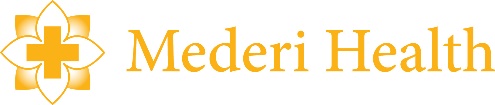 Patient Name: __________________________________        Date: ____________      Date of birth:_________________Inquiry of Health StatusWhat is your overall energy level? 		□low       □normal      □high	□other_________________________What is your overall stress level? 		□low       □normal      □high	□other_________________________Does your body tend to be cold or warm?     □cold        □normal        □warm       □other ______________________Do your hands or feet tend to feel cold or warm?  □cold    □normal    □warm       □other ______________________Do you tend to sweat?     □yes    □normal     □no    If yes, where?  ________________________________________Do you currently have night sweats?                  □yes □no  If yes, frequency:__________ amount:______________Do you generally feel thirsty?                             □thirsty   □normal □not thirsty What kind of drink do you generally crave?  □cold □warm □room temperature   □no cravings for drinkHow is your appetite overall?               □low  □normal  □highDo you generally have cravings for food?         □yes □no  If yes, specific: ________________________________Please describe your urination.  Frequency: □low □normal □high         Amount: □short □normal □excessive      Odor: □normal □abnormal _________Appearance: □clear □yellowish □dark yellow □cloudy  □other, specific: ____________________________________                   Concomitant sensation: □difficulty □pain   □other __________________________________________________Please describe your bowel movement.Frequency: ____ times/____day(s)     Stool: □dry □well-formed □loose  □watery  □undigested food  □other________Odor: □normal □abnormal ________   Concomitant sensation: □difficulty □pain   □other ____________________How many hours do you sleep everyday?   ____ hours Do you feel you have enough sleep?  □yes □no  If no, how many hours per day would be enough for you? _ hoursPlease describe your sleep quality.  □good □poor 	□difficulty □disturbed  		dreams: □few □many dreams □can not remember When you get up, how do you feel?	 □tired □refreshed  □other __________________________________________ What is your libido level?	 □low  □normal □high   □other Have you experienced heart palpitation?   □yes □no  If yes, frequency_________ duration______________________Have you experienced shortness of breath?   □yes □no  If yes, frequency_________ duration____________________ Do you recently have any change in □vision □hearing □memorization □focus □no change □other:________________?If any, details: ________________________________________ Do you have any other symptoms or signs regarding your health?  □yes □no   If  yes, details: _______________________________________________________________________________________________________________________________________________________________________________________________________________________________________________________________________________________________Dr. Allison Greene, DC, CAC: ___________________Signature: ___________________________   Date Signed _____________